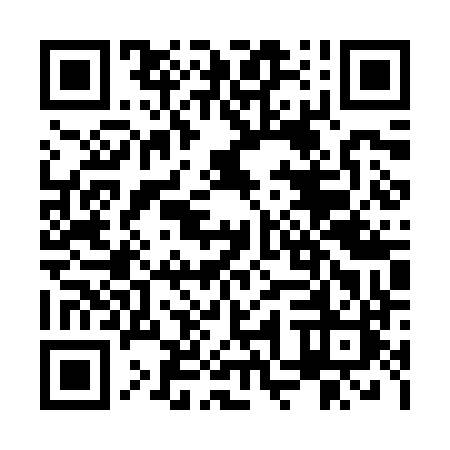 Ramadan times for Byureghavan, ArmeniaMon 11 Mar 2024 - Wed 10 Apr 2024High Latitude Method: NonePrayer Calculation Method: Muslim World LeagueAsar Calculation Method: ShafiPrayer times provided by https://www.salahtimes.comDateDayFajrSuhurSunriseDhuhrAsrIftarMaghribIsha11Mon5:495:497:191:124:307:047:048:3012Tue5:475:477:181:114:307:067:068:3113Wed5:465:467:161:114:317:077:078:3214Thu5:445:447:151:114:327:087:088:3315Fri5:425:427:131:104:327:097:098:3416Sat5:415:417:111:104:337:107:108:3517Sun5:395:397:101:104:337:117:118:3618Mon5:375:377:081:104:347:127:128:3819Tue5:355:357:061:094:347:137:138:3920Wed5:345:347:051:094:357:147:148:4021Thu5:325:327:031:094:357:157:158:4122Fri5:305:307:011:084:367:167:168:4223Sat5:285:287:001:084:367:177:178:4324Sun5:265:266:581:084:377:187:188:4525Mon5:255:256:571:084:377:197:198:4626Tue5:235:236:551:074:387:207:208:4727Wed5:215:216:531:074:387:217:218:4828Thu5:195:196:521:074:397:227:228:4929Fri5:175:176:501:064:397:237:238:5130Sat5:165:166:481:064:397:247:248:5231Sun5:145:146:471:064:407:257:258:531Mon5:125:126:451:054:407:267:268:542Tue5:105:106:441:054:417:277:278:553Wed5:085:086:421:054:417:287:288:574Thu5:065:066:401:054:417:297:298:585Fri5:045:046:391:044:427:317:318:596Sat5:035:036:371:044:427:327:329:017Sun5:015:016:351:044:427:337:339:028Mon4:594:596:341:034:437:347:349:039Tue4:574:576:321:034:437:357:359:0410Wed4:554:556:311:034:437:367:369:06